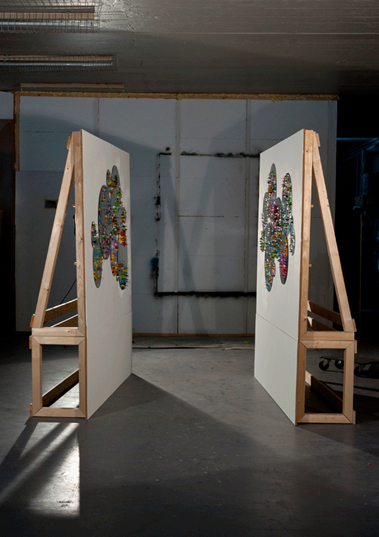         Franck Miltgen, Mimesis I (2012)